1. Инструмент маркетинговых коммуникаций, применяемый компанией для краткосрочного увеличения объема продаж продукции, находящейся на этапах зрелости или спада -это:Выберите один ответ:стимулирование сбытасвязи с общественностьюрекламаличная продажа2. Элемент комплекса продвижения в организации, использующий такие средства как пресс-конференции, спонсорство, организацию событий:Выберите один ответ:связи с общественностьюстимулирование сбыталичная продажареклама3. Цель формирования спроса в рамках программы ФОССТИС:Выберите один ответ:снижение затратудержание доли рынкаповышение узнаваемости нового товараувеличение прибыли4. Вид рекламы, используемой при распространении рекламных листовок промоутерами на улице:Выберите один ответ:прямая почтовая рекламарекламные сувенирыпечатная рекламареклама в прессе5. Вид рекламы, используемой компанией для новой продукции при внедрении ее на рынок:Выберите один ответ:подкрепляющаяинформативнаяувещевательнаянапоминающая6. Метод определения бюджета на рекламу в организации, исключающий влияние средств продвижения на объем сбыта:Выберите один ответ:исходя из возможностей организацииисходя из целей и задач, преследуемых рекламной программойисходя из уровня затрат конкурентовпроцент от продаж7. Инструмент маркетинговых коммуникаций, используемый компаниями «Ростелеком» и «МегаФон» во время проведения XXII Олимпийских зимних игр 2014г. в г. Сочи:Выберите один ответ:бартерингсобытийный маркетингпродакт плейсментспонсоринг8. Инструмент маркетинговых коммуникаций, используемый при перерезании красной ленточки на открытии нового торгового центра:Выберите один ответ:событийный маркетингпродакт плейсментспонсорингбартеринг9. Вид логотипа:​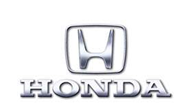 Выберите один ответ:текстовыйсимволическийкомбинированныйбуквенно-цифровой10. Вид логотипа:​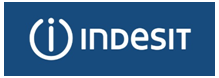 Выберите один ответ:текстовойкомбинированныйсимволическийбуквенно-цифровой11. План продаж, план рекламной деятельности, план освоения новой продукции –это составные части ___________ плана:Выберите один ответ:финансовогомаркетинговоготехнологическогопроизводственного12. «Предоставить людям возможность поделиться своей жизнью с другими и сделать мир более открытым и объединенным»-это________ компании Facebook:Выберите один ответ:маркетинговая цельтактическая цельмиссиястратегия13. Маркетинговая стратегия, используемая производителями жевательной резинки, которые для увеличения объема продаж на существующем рынке используют стимулирование ее потребления:Выберите один ответ:диверсификацияпроникновение на рынокразвитие продуктаразвитие рынка14. Маркетинговая стратегия, используемая для продвижения масла для младенцев «Джонсонс беби», которое также предлагается как средство увлажнения кожи после душа:Выберите один ответ:развитие рынкаразвитие продуктадиверсификацияпроникновение на рынок15. Маркетинговая стратегия, используемая производителями шоколадных батончиков, предлагающих рынку их новые виды:Выберите один ответ:диверсификацияпроникновение на рынокразвитие рынкаразвитие продукта16. Маркетинговая стратегия, используемая мясокомбинатом, продающим мясные изделия через собственную сеть фирменных магазинов:Выберите один ответ:горизонтальная интеграцияпрогрессивная вертикальная интеграциявертикальная интеграциярегрессивная вертикальная интеграция17. Автор методики тест-анализа на стратегическую ориентацию, которая позволяет осуществить стратегический контроль выполнения маркетингового плана организации:Выберите один ответ:Ж.-Ж. ЛамбенДж. ДейФ. КотлерГ. Ассель18. Вид контроля выполнения плана маркетинга, использующего оценку таких показателей как лояльность потребителей, доля рынка, объем и структура продаж:Выберите один ответ:оперативныйстратегическийкоммуникативной эффективностиприбыльности19. Вид контроля выполнения плана маркетинга, использующего такие методики как контроль прямой прибыльности товара и контроль маркетинговых затрат:Выберите один ответ:коммуникативной эффективностиоперативныйприбыльностистратегический20. Вид контроля выполнения плана маркетинга, использующего такие методики как оценка познавательной реакции, измерение эмоциональной реакции и измерение поведенческой реакции:Выберите один ответ:стратегическийприбыльностиоперативныйкоммуникативной эффективности21. Подход к организации структуры управления службой маркетинга, основанный на вертикальных связях между сотрудниками предприятия:Выберите один ответ:процессныйдивизиональныйматричныйфункциональный22. Подход к организации структуры управления службой маркетинга, используемый диверсифицированными компаниями:Выберите один ответ:процессныйфункциональныйматричныйдивизиональный23. Подход к организации структуры управления службой маркетинга, используемый компанией, которая реализует проект по выходу на рынок с новым видом биомороженого:Выберите один ответ:дивизиональныйпроцессныйматричныйфункциональныйПодход к организации структуры управления службой маркетинга, используемый компанией, которая реализует проект по выходу на рынок с новым видом биомороженого:Выберите один ответ:дивизиональныйпроцессныйматричныйфункциональный24. Модель структурного местоположения отдела маркетинга в организации:​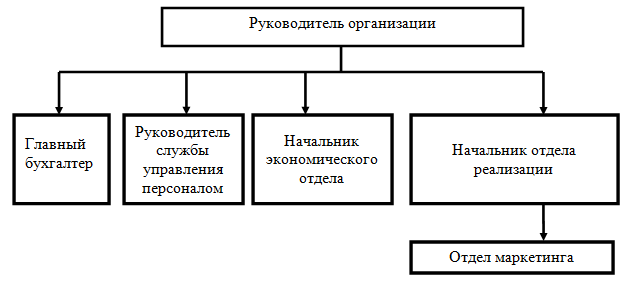 Выберите один ответ:включение в управление организациейподчиненность отделу реализацииблизость ко всем сферам руководстваболее высокое место в иерархическом уровне, чем функциональные службы25. Модель структурного местоположения отдела маркетинга в организации:​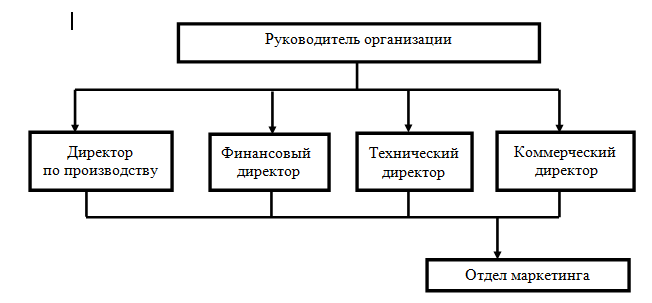 Выберите один ответ:более высокое место в иерархическом уровне, чем функциональные службывключение в управление организациейподчиненность отделу реализацииблизость ко всем сферам руководства26. Модель структурного местоположения отдела маркетинга в организации:​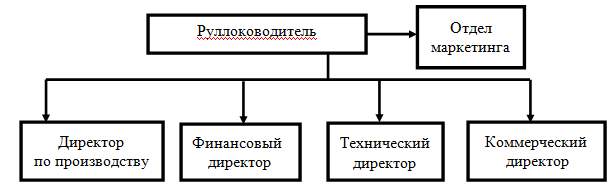 Выберите один ответ:включение в управление организациейподчиненность отделу реализацииблизость ко всем сферам руководстваболее высокое место в иерархическом уровне, чем функциональные службы27. Модель структурного местоположения отдела маркетинга в организации:​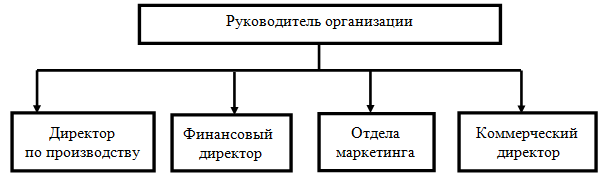 Выберите один ответ:включение в управление организациейблизость ко всем сферам руководстваподчиненность отделу реализацииболее высокое место в иерархическом уровне, чем функциональные службы28. Сотрудник отдела маркетинга, проводящий в гипермаркете опрос потенциальных потребителей колбасных изделий-это:Выберите один ответ:менеджер по PRмаркетологсотрудник по сбору информациименеджер по рекламе29. Сотрудник отдела маркетинга, осуществляющий изучение потребительских предпочтений на рынке косметических средств:Выберите один ответ:менеджер по рекламемаркетологменеджер по PRсотрудник по сбору информации30. Сотрудник отдела маркетинга, составивший пресс-релиз о предстоящей конференции с дилерами – это:Выберите один ответ:менеджер по PRменеджер по рекламесотрудник по сбору информациимаркетолог31. Группа критериев оценки привлекательности иностранных рынков, используемых в международном маркетинге, к которым относятся демографические факторы, уровень наличия природных ресурсов и инфраструктура:Выберите один ответ:экономические факторытехнологическое развитиесоциально-культурные факторыгеографические факторы32. Способ выхода на зарубежный рынок, предполагающий передачу на возмездной основе одним субъектом рынка стандарта по ведению своего бизнеса другому субъекту:Выберите один ответ:подрядное производствоаутсорингэкспортфранчайзинг33. Стратегический мотив, побуждающий национальную компанию вести бизнес на международном рынке:Выберите один ответ:апробирование новой стратегии развитияпродвижение нового товараформирование положительного имиджарасширение сбыта34. Вид международного маркетингового исследования, к которому относятся методы «адвоката-дьявола», «дельфи», «прогнозного графа»:Выберите один ответ:наблюдениеопросэкспертные оценкиэксперимент35. Форма работы в России таких международных компаний как Coca-Cola, Nestle, Danon:Выберите один ответ:представительствоторговое представительствопроизводство для мирового рынкапроизводство для местного рынка36. Признак сегментирования международного рынка, по которому потенциальных клиентов рынка бытовой техники можно разделить на новаторов, традиционалистов и ретроградов:Выберите один ответ:демографическийпсихографическийгеографическийповеденческий37. Стратегия внешнеэкономической деятельности компании, которую используют производители керамической плитки, включая в свой ассортимент также и затирку для нее:Выберите один ответ:кооперацияинтеграцияглобализациядиверсификация38. Вид международных брендов Metro, OBI, Ашан:Выберите один ответ:бренд производителялицензионныйчастныйсовместный39. Тип ценовой стратегии на международном рынке, предполагающая продажу товара на начальном этапе по завышенной цене по причине отсутствия на рынке конкурентов с аналогичной продукцией:Выберите один ответ:«снятие сливок»«внедрение»дифференцированных ценценового лидера40. Тип BTL-мероприятий на международном рынке, к которым относится упоминание героями художественного фильма названий брендов :Выберите один ответ:sales promotionproduct placementdirect marketingevent marketing